ΘΕΜΑ: Τηλεδιασκέψεις  με  Δ/ντές-Δ/ντριες & Προϊσταμένους-Προϊσταμένες  Σχολικών Μονάδων Παιδαγωγικής & Επιστημονικής Ευθύνης. Καλούνται οι Δ/ντές-Δ/ντριες & οι Προϊστάμενοι-Προϊστάμενες των Σχολικών Μονάδων  Παιδαγωγικής & Επιστημονικής Ευθύνης του ΣΕΕ ΠΕ70 Πατσαδάκη Εμμανουήλ σε 2ώρες Τηλεδιασκέψεις Συνεργασίας με γενικό θέμα: «Ανατροφοδότηση σχετικά με την πορεία του εκπαιδευτικού έργου»Επιμέρους θα συζητηθούν και τα παρακάτω θέματα:Τυχόν θέματα (εκπαιδευτικά-τραυματικές εμπειρίες κλπ) που προέκυψαν μετά τη σεισμική δραστηριότητα στην περιοχή.Διαχείριση της ύλης, λόγω Covid 19 –Προτάσεις ΙΕΠ (Φ.20/ 25503 /Δ1 /04-03-2021 ΥΠΑΙΘ).Εσωτερικός Κανονισμός Σχολικών Μονάδων (ΦΕΚ 491/B/2021) & Ενδεικτικός Σχολικός Κανονισμός για το Δημοτικό του ΙΕΠ (http://iep.edu.gr/el/psifiako-apothetirio/skill-labs/1283-esoterikos-kanonismos-leitourgias-sxolikon-monadon-protovathmias-kai-defterovathmias-ekpaidefsis-fek-491-t-v-09-02-2021-katopin-tis-yp-arithm-50-22-10-2020-praksis-tou-ds-tou-iep).  Οποιοδήποτε άλλο θέμα προκύψει από τους παρευρισκόμενους.Οι Τηλεδιασκέψεις Συνεργασίας θα πραγματοποιηθούν διαδικτυακά μέσω της πλατφόρμας Cisco Webex Meetings όπως παρακάτω: Τετάρτη 17/3/2021 και ώρα 09:00-11:00, για τις σχολικές μονάδες Παιδαγωγικής Ευθύνης Περιοχής Λάρισας & Αγιάς.Πέμπτη 18/3/2021 και ώρα 09:00-11:00, για τις σχολικές μονάδες Παιδαγωγικής Ευθύνης Περιοχής Παλαμά & Σοφάδων.Προκειμένου να συμμετάσχετε στις συναντήσεις, δεν έχετε παρά να ακολουθήσετε τον σύνδεσμο: https://minedu-primary2.webex.com/meet/patsadakis  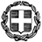 ΕΛΛΗΝΙΚΗ ΔΗΜΟΚΡΑΤΙΑΥΠΟΥΡΓΕΙΟ ΠΑΙΔΕΙΑΣ & ΘΡΗΣΚΕΥΜΑΤΩΝΠΕΡΙΦΕΡΕΙΑΚΗ Δ/ΝΣΗ Π/ΘΜΙΑΣ &Δ/ΘΜΙΑΣ ΕΚΠ/ΣΗΣ ΘΕΣΣΑΛΙΑΣΠΕΡΙΦΕΡΕΙΑΚΟ ΚΕΝΤΡΟ ΕΚΠΑΙΔΕΥΤΙΚΟΥΣΧΕΔΙΑΣΜΟΥ (ΠΕ.Κ.Ε.Σ.) ΘΕΣΣΑΛΙΑΣΣΕΕ ΠΕ70	: Πατσαδάκης Μανώλης Ταχ. Δ/νση	: Ηπείρου & Ανθ. Γαζή   Ταχ. Κώδικας 	: 412 22 ΛάρισαΤηλέφωνο	: 2410619344 e-mail	: patsadakis@sch.gr Ιστοσελίδα	: http://pekesthess.sites.sch.gr/index.php Λάρισα, 10/3/2021Α.Π: 303Προς:  	Σχολεία Παιδαγωγικής Ευθύνης	Πατσαδάκη Εμμανουήλ-ΣΕΕ ΠΕ70 Κοιν:Δ/νση ΠΕ ΛάρισαςΔ/νση ΠΕ Καρδίτσας.